Лексическое заданиеСмотрим на пробел и определяем его часть речи.Если это существительное, смотрим таблицу «Суффиксы существительных»Nouns ending with -tion, -sion, -er, -or,-ment, -ity, -ist, -ance, -ence, -ing, -hood, -ship-tion, -sion - information, solution, superstition,impression, translation, discussion, education, pollution, decision, collection, decoration;-ment- development, government, statement;-ity, -ty- curiosity, reality, honesty;-er, -or- partner, teenager, creator, winner, sailor -ance, -ence - performance, distance, influence;-ist - dentist, chemist, journalist, tourist;-ing- feeling, crossing, meeting, computing, training;-hood- childhood-ship- friendship-ness- whitenessЕсли это прилагательное или наречие, смотрим таблицу «Суффиксы прилагательных»Суффиксы прилагательных:-аblе/ -iblе sociable, enjoyable, hospitable, unforgettable, possible, responsible, miserable-ous industrious, curious, serious, humorous, nervous, famous, dangerous, delicious, glamourous-ive creative, talkative, expensive, impressive, attractive-ful careful, wonderful, beautiful, useful, helpful, successful-у lazy, busy, naughty, funny, dirty, noisy-ly friendly, lovely, unfriendly-ic energetic, fantastic, exotic, historic, scientific-al cultural, musical, classical, typical, international, chemical, historical, sentimental-(i)an Russian, Italian, American, African-ing boring, cunning, hardworking, loving, English-speaking, interestingЕсли в пробел просится слово с полей, то скорее всего нужно прибавить к нему отрицательную приставку. 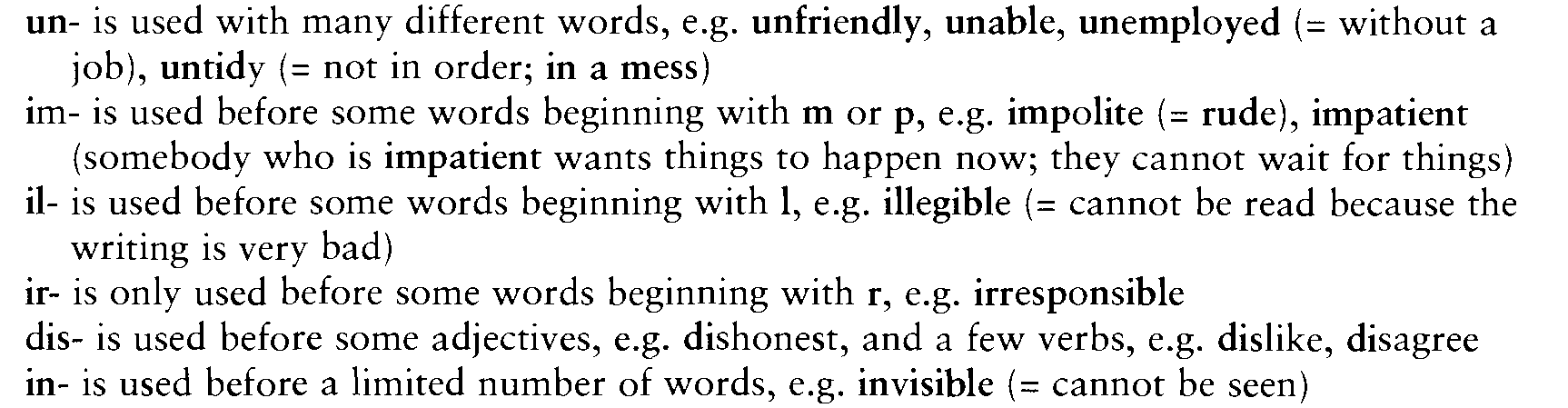 реже:	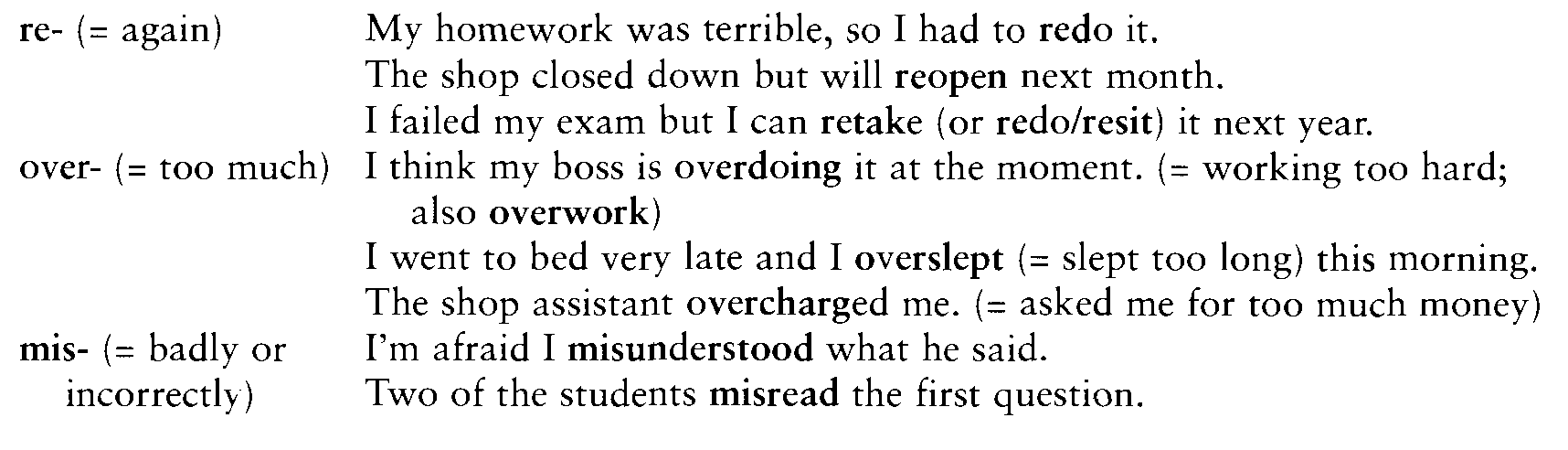 4. Очень редко требуется прибавление и суффикса, и приставки вместе.